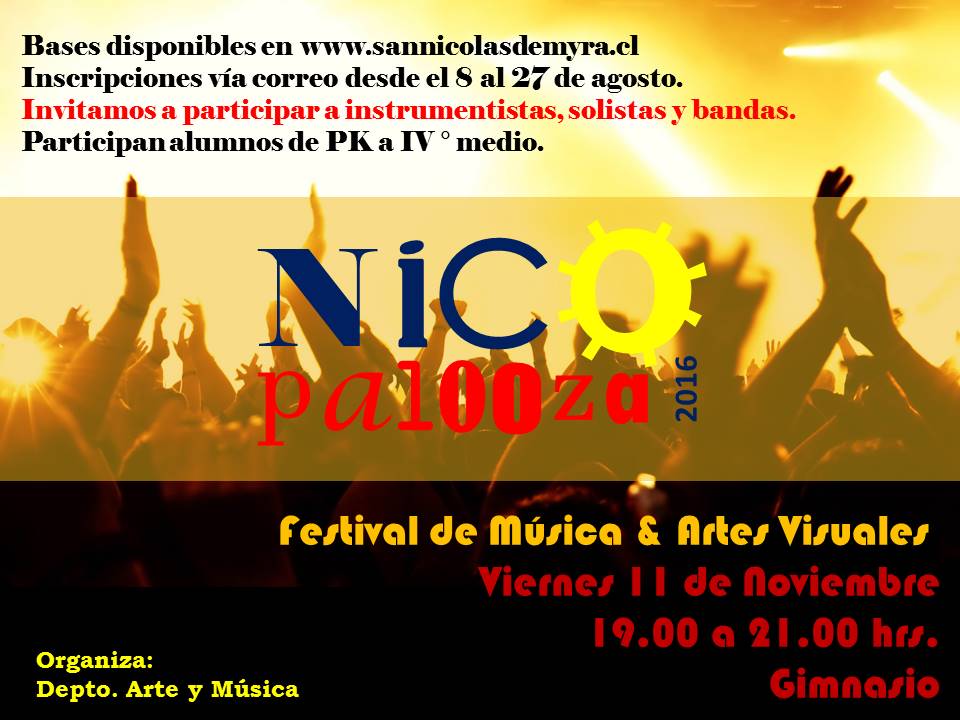 Ficha de InscripciónParticipante(s)CursoCorreo1.2.3.4.5.6.7.8.Marcar con una XMarcar con una XMarcar con una XMarcar con una XMarcar con una XMarcar con una XInstrumentoSolistaBandaNombre de la canciónInterpreteMarcar con una X los requerimientos (Material disponible en el colegio)BateríaAmplificadorBajoAtriles de partiturasTecladoMicrófonoMarcar con una X los instrumentos propios en el caso de bandas:BateríaAmplificadorBajoGuitarra eléctricaTecladoGuitarra acústicaOtro:Otro: